MESTSKÁ ČASŤ BRATISLAVA-NOVÉ MESTOMateriál na rokovanieMiestneho zastupiteľstvadňa 12. septembra 2017 Zriadenie   materskej  školy Vihorlatská  1, Elokované  pracovisko ZŠsMŠ Odborárskej  2 v  mestskej časti  Bratislava-Nové Mesto.Predkladá:                                   				Materiál obsahuje:Ing. JUDr. Ľubomír Baník					1. Návrh uzneseniaprednosta                                    				2. Dôvodovú správu                                            					                                    3. Návrh zriadenia Spracoval:                                   	Mgr. Vladimír Novák 						vedúci oddelenia školstva september 2017Návrh uznesenia   Miestne  zastupiteľstvo   s ch v a ľ u j e  Zriadenie  materskej  školy Vihorlatská  1,  Elokované  pracoviskoZŠsMŠ  Odborárska  2 v mestskej časti  Bratislava-Nové Mesto.- bez pripomienok- s pripomienkamiDôvodová správaMestská časť Bratislava-Nové Mesto,  zriaďovateľ základných a materských škôl v súlade s ust.§ 16 ods.1 zákona č.596/ 2003 Z.z. o štátnej správe v školstve a školskej samospráve a o zmene a doplnení niektorých zákonov žiada vo veci zaradenia materskej školy Vihorlatská 1, 831 02 Bratislava do siete škôl a školských zariadení SR od 1. januára 2018.Svoju žiadosť odôvodňujeme enormným záujmom o materské školy v mestskej časti Bratislava –Nové Mesto. V školskom roku 2017/2018 mestská časť zaevidovala 971 žiadostí o  predprimárne vzdelávanie, no uspokojiť sme mohli len 351 žiadateľov.   Budova, v ktorej sídli súkromná materská škola, z dôvodu neplnenia si zmluvných povinností voči mestskej časti, svoju pôsobnosť končí. Deti, navštevujúce predmetnú súkromnú školu mestská časť zaradí do pripravovanej materskej školy.  Touto cestou by sme mohli uspokojiť cca 60 odmietnutých žiadostí, a tým prispieť k celkovému zlepšeniu a skvalitneniu  predprimárneho vzdelávania v našej mestskej časti.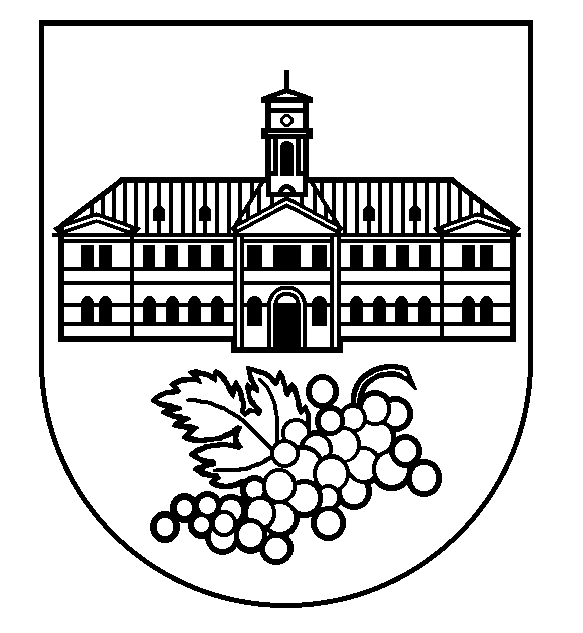 Bratislava    28.7.2017                                                                                                            Číslo:  Star/291/2017Mestská  časť Bratislava-Nové  Mesto v súlade s ust. § 16 ods. 1 zákona č.596/1993 Z.z.. o štátnej správe v školstve a školskej samospráve  v znení neskorších  predpisov  žiada  oz a r a d e n i ematerskej  školy na Vihorlatskej  ulici  č. 1 ako elokované pracovisko ZŠ s MŠ Odborárska 2, 831 02 Bratislava  do siete  škôl  k 1.1.2018.                                                                                                 Mgr. Rudolf  Kusý                                                                                                          starosta Minister  školstva  SRPeter   Plavčan830 13  BratislaZriaďovateľ:         Mestská  časť  Bratislava – Nové  Mesto                                      Junácka 1                                     832 91  Bratislava                                     IČO  00603317Názov:    Materská  škola  Vihorlatská  1,  Bratislava  ako elokované  pracovisko ZŠ s MŠ  Odborárska  2, 831 02 Bratislava    Počet  detí :          67Počet  tried  :           3Vyučovací  jazyk :    slovenskýUčebné  plány :           platné  pre  MŠZriadiť  pre  školský  rok :  2017/2018  od  1. januára 2018Zabezpečenie  priestorov :    v budove  MŠ Vihorlatská, ktorej  sme  zriaďovateľom a doteraz  boli v prenájme súkromnej  MŠ. Tieto  priestory  vyhovujú  hygienickým  a iným  predpisom.